Applications are considered for all positions without regard to race, color,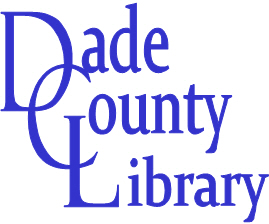 religion, creed, gender, national origin, disability, marital status or veteran status. If you need assistance or reasonable accommodation during theprocess, call (417) 637-5334.Personal Information	EducationEmployment HistoryPlease provide accurate, full-time or part-time employment history. Begin with the most recent employment. Provide up-to-date contact information for former employers as DCL will contact.SkillsPlease rate each skill based on your current skill set.  Indicate proficiency level.Civic Responsibilities/HobbiesExclude information that may be considered discriminatory.SecurityPrior to becoming an employee of the Dade County Library, a comprehensive background check may be conducted.  It may consist of prior employment verification, professional reference checks, and education confirmation. A criminal, health examination (including drug usage), and/or driving record history may also be obtained.  Have you been convicted of or served time for a felony in the past ten years?    NO     YES, if yes describe below.ReferencesPlease list at least one character reference and one or more employment references.  Do not include family members.  List references who have knowledge of your work habit and skills.Be sure to have up-to-date contact information.Applicant StatementPlease read the following statement carefully.Last Name                                                                                       First                                                                                     Middle InitialLast Name                                                                                       First                                                                                     Middle InitialDateStreet AddressStreet AddressPrimary Phone #City, State, ZipCity, State, ZipOther Phone #Email AddressEmail AddressEmail AddressHave you ever applied for employment with Dade County Library?  If so, when?                      Have you ever applied for employment with Dade County Library?  If so, when?                      Position Applying For:How did you discover that a position was available?How did you discover that a position was available?How did you discover that a position was available?Are you legally eligible for employment in the US?    Yes                           No  Do you have relatives that work or have worked for Dade County Library?Do you have relatives that work or have worked for Dade County Library?SchoolLevelName and Location of SchoolPrimaryCourse of Study/MajorNumber of Years CompletedDid You Graduate?DiplomaOr DegreeHighSchoolPostHighSchoolAdditionalEducation1Employer NameContact Telephone #Contact Telephone #AddressAddressEmployed (month and year)From___________To__________Employed (month and year)From___________To__________Name and Title of SupervisorName and Title of SupervisorHourly Pay# Hours/weekState job title and/or Describe your duties.State job title and/or Describe your duties.Reason for leaving.Reason for leaving.2Employer NameContact Telephone #Contact Telephone #AddressAddressEmployed (month and year)From___________To__________Employed (month and year)From___________To__________Name and Title of SupervisorName and Title of SupervisorHourly Pay# Hours/weekState job title and/or Describe your duties.State job title and/or Describe your duties.Reason for leaving.Reason for leaving.3Employer NameContact Telephone #Contact Telephone #AddressAddressEmployed (month and year)From___________To__________Employed (month and year)From___________To__________Name and Title of SupervisorName and Title of SupervisorHourly Pay# Hours/weekState job title and/or Describe your duties.State job title and/or Describe your duties.Reason for leaving.Reason for leaving.SkillUseDailyUse OccasionallyNeverUsedList other skills/qualifications you possessComputer KeyboardingMicrosoft ApplicationsWindowsMicrosoft ApplicationsWordMicrosoft ApplicationsExcelMicrosoft ApplicationsPublisher and PowerpointEmailInternetSearchingWhenCity/StateCharge/Conviction1NameTelephone Number:1NameEmail Address:RelationshipRelationshipTitle or Position2NameTelephone Number:2NameEmail Address:RelationshipRelationshipTitle or Position3NameTelephone Number:3NameEmail Address:RelationshipRelationshipTitle or Position